Федеральное государственное бюджетное образовательное учреждение высшего образования "РОСТОВСКИЙ ГОСУДАРСТВЕННЫЙ ЭКОНОМИЧЕСКИЙ УНИВЕРСИТЕТ (РИНХ)"ФАКУЛЬТЕТ ЭКОНОМИКИ И ФИНАНСОВКАФЕДРА «НАЛОГИ И НАЛОГООБЛОЖЕНИЕ»УПРАВЛЕНИЕ ФЕДЕРАЛЬНОЙ НАЛОГОВОЙ СЛУЖБЫ ПО РОСТОВСКОЙ ОБЛАСТИЮЖНО-РОССИЙСКИЙ ИНСТИТУТ УПРАВЛЕНИЯ - ФИЛИАЛ 
РОССИЙСКОЙ АКАДЕМИИ НАРОДНОГО ХОЗЯЙСТВА И ГОСУДАРСТВЕННОЙ СЛУЖБЫ ПРИ ПРЕЗИДЕНТЕ РОССИЙСКОЙ ФЕДЕРАЦИИИНФОРМАЦИОННОЕ ПИСЬМОВсероссийская научно-практическая конференция«ТЕОРЕТИЧЕСКИЕ И ПРАКТИЧЕСКИЕ АСПЕКТЫ ТРАНСФОРМАЦИИ НАЛОГОВОЙ СИСТЕМЫ РОССИИ»г. Ростов-на-Дону, 12 декабря 2019 г.Уважаемые коллеги!Приглашаем принять участие во Всероссийской научно-практической конференции «ТЕОРЕТИЧЕСКИЕ И ПРАКТИЧЕСКИЕ АСПЕКТЫ ТРАНСФОРМАЦИИ НАЛОГОВОЙ СИСТЕМЫ РОССИИ», которая состоится 12 декабря 2019 г. (начало конференции запланировано 
в 10.00).К участию в Конференции приглашаются ученые, преподаватели, докторанты, аспиранты, магистранты, студенты вузов, ведущие научные исследования в области налогообложения, налогового администрирования и экономики, представители некоммерческих объединений, предприятий, банков, консалтинговых компаний, представители региональных и федеральных органов власти.Программа конференции предусматривает пленарное заседание и работу в секциях, проведение тематических дискуссий:Рабочий язык конференции: русский. По результатам работы конференции будет издан электронный сборник материалов, которому присваивается международный индекс ISBN, шифры УДК и ББК, с размещением в научной электронной библиотеке (http://elibrary.ru) и в базе РИНЦ.Подробная программа конференции будет сформирована и разослана участникам конференции по окончании приема заявок и статей. По окончании работы конференции участникам выдаются сертификаты.Участие в конференции предусматривает следующие формы: очное (выступление с докладом и презентацией (до 10 минут); участие в дискуссии; присутствие как слушателя) и заочное (подготовка тезисов/статьи к публикации).Статьи принимаются до 25 ноября 2019 года на электронную почту konferenc.nalog@gmail.com.При получении материалов оргкомитет в течение трех рабочих дней проверяет материалы на соответствие требованиям, выявление некорректных заимствований и иным параметрам. К публикации принимаются материалы, ранее не публиковавшиеся авторами в других изданиях. Оригинальность текста в системе antiplagiat.ru должна быть не менее 70%. В случае положительного решения автору направляется письмо с подтверждением участия в конференции, бланки договора и акта на участие в конференции, квитанция на оплату. После получения договора, акта и квитанции в течение трех дней необходимо произвести оплату и выслать скан квитанции об оплате. Договор и акт заполняются автором в 2-х экземплярах и направляются в оргкомитет (лично или по почте).Стоимость организационного взноса за участие в конференции составляет 905 рублей, в т.ч. НДС – 150 руб. 83 коп. Обязательно укажите на бланке платежного поручения об оплате фамилию участника, название конференции (полностью) и сумму оплаты 905 рублей, в т.ч. НДС – 150 руб. 83 коп. Реквизиты для осуществления оплаты указаны в договоре и квитанции.Авторам, отправившим материалы по электронной почте и не получившим подтверждения их получения оргкомитетом в течение трех рабочих дней, просьба продублировать заявку. Заявка на участие в конференции принимается до 25 ноября 2019 года и оформляется по ссылке: https://forms.gle/MmFgVtQDWaBiJPMq6  К публикации принимаются статьи, оформленные по следующим правилам:Файл со статьей должен иметь расширение .doc или .docx, содержать фамилия автора и его инициалы, например, «Иванов_ИИ.docx» или «Иванов_ИИ.doc».Объем статьи: до 3-х страниц. Параметры страницы: ориентация – книжная; поля: верхнее, нижнее, левое, правое – 2,0 см. Параметры шрифта: Times New Roman, кегль – 14, интервал – 1.0.Заголовок статьи: полужирный шрифт, выравнивание по центру.Заглавие статьи: по центру, без отступа, прописными буквами, индекс УДК слева перед заглавием, справа – информация об авторе (авторах). Допускается не более двух авторов. После отступа в 1 интервал следует аннотация, ключевые слова, на русском и английском языках, за которыми через 1 интервал – текст, печатаемый через одинарный интервал, абзацный отступ – 1,25 см, выравнивание по ширине.Аннотация включает актуальность темы исследования, результаты и ключевые выводы. Ключевые слова, отражающие специфику темы, объект и результаты исследования (4-6 слов).Схемы, рисунки, графики должны быть сгруппированы в один объект и не должны выходить за пределы указанных полей. Рисунки следует выполнять в формате .jpg или .bmp, .tiff, .png с использование чёрно-белой палитры или штриховки (узора) для диаграмм и графиков. Рисунок размещается по центру. Название рисунка размещается под рисунком «Рисунок 1 – Название» по центру строки.Разрешается вставка таблиц, используя стандартные инструменты Microsoft Word. Таблица не должна выходить за пределы полей. Название таблицы размещается над таблицей «Таблица 1 – Название», выравнивание – по левому краю.Разрешается вставка формул, используя стандартные инструменты Microsoft Word – Microsoft Equation, с указание номера формулы (1).Все таблицы и рисунки должны упоминаться в тексте.Оформление ссылок. ссылки на литературу приводятся в квадратных скобках [5, с. 16], где 5 – номер публикации в списке литературы, с.16 – страница, с которой взята цитата. При цитировании используют угловые кавычки «...»; - Ссылки на ресурсы Интернет приводятся в общем списке литературы по автору или заглавию публикации с обязательным указанием адреса сайта, где эта публикация размещена, и датой обращения к ресурсу.После окончания основного текста статьи через строку набирается заголовок Библиографический список (полужирным шрифтом) с выравниванием по центру страницы. Через строку после заголовка набираются библиографические описания литературных источников по алфавиту с абзацным отступом 1,25 мм и выравниванием по ширине страницы, оформленные в соответствии с требованиями ГОСТ Р 7.0.5-2008.Образец оформления заголовка, информации об авторе, списка литературы и др. указан ниже.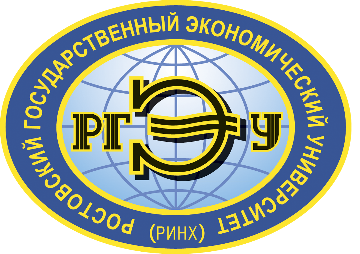 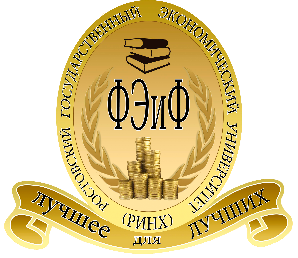 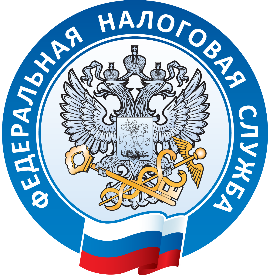 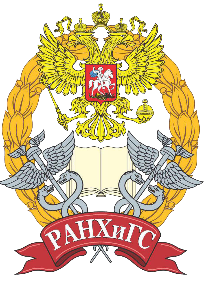 Пленарное заседание:Налоговые инструменты поддержки реализации национальной технологической инициативы (НТИ) в регионах России.Основные направления работы конференции (секции):Секция 1. Налогообложение в условиях цифровой реальности: вызовы налогового администрирования и решения для бизнеса.Основные направления работы конференции (секции):Секция 2. Налоговое регулирование субъектов малого и среднего бизнесаОсновные направления работы конференции (секции):Секция 3. Социально-экономическое развитие России и регионов: сценарии, эффекты, риски и ресурсы.ПРОГРАММНЫЙ КОМИТЕТ КОНФЕРЕНЦИИ:Макаренко Елена Николаевнаректор Ростовского государственного экономического университета (РИНХ), д.э.н., профессор, председатель программного комитета.Альбеков Адам Умаровичпрезидент Ростовского государственного экономического университета (РИНХ), д.э.н., профессор, Заслуженный деятель науки РФ, член Совета при Президенте РФ по межнациональным отношениямМосиенко Андрей Владимировичи.о. руководителя Управления Федеральной налоговой службы по Ростовской области, Советник государственной гражданской службы Российской Федерации 1 классаВовченко Наталья Геннадьевнапроректор по научной работе и инновациям Ростовского государственного экономического университета (РИНХ), д.э.н., профессорКузнецов Николай Геннадьевичнаучный руководитель Ростовского государственного экономического университета (РИНХ), д.э.н., профессор, Заслуженный деятель науки РФМолчанов Евгений Григорьевичдекан факультета Экономики и финансы Ростовского государственного экономического университета (РИНХ), к.э.н., Советник государственной гражданской службы Российской Федерации 1 классаХачатрян Артур Гайковичдиректор финансово-экономического колледжа РГЭУ (РИНХ), д.э.н., профессорМусаелян Анжелика Капреловназав. кафедрой «Налоги и налогообложение» факультета Экономики и финансов Ростовского государственного экономического университета (РИНХ), к.э.н., доцентБаснукаев Муса Шамсудиновичзав. кафедрой «Налоги и налогообложение» Чеченского государственного университета, к.э.н., доцентДжамурзаев Юнус Дениевичначальник отдела контроля налоговых органов, д.э.н., доцент, Советник государственной гражданской службы Российской Федерации 1 классаКолесникова Оксана Юрьевнаначальник отдела работы с налогоплательщиками, д.э.н., доцент, Советник государственной гражданской службы Российской Федерации 1 классаБрюханова Наталья Владимировнаруководитель научно-организационного отдела ЮРИУ РАНХиГС, к.э.н., доцентРодина Ольга Валерьевнаотдел модернизации налоговых органов ФНС, д.э.н., Советник государственной гражданской службы Российской Федерации 1 классаБугаенко Оксана Борисовнаотдел камерального контроля № 1 УФНС России по Ростовской области, Советник государственной гражданской службы Российской Федерации 1 класса, к.э.н.Лобакин Александр Александровичотдел анализа и планирования налоговых проверок МРИ ФНС России № 27 по Ростовской области, главный налоговый инспектор, Советник государственной гражданской службы Российской Федерации 3 классаОРГАНИЗАЦИОННЫЙ КОМИТЕТ КОНФЕРЕНЦИИ:Вовченко Наталья Геннадьевнапроректор по научной работе и инновациям Ростовского государственного экономического университета (РИНХ), д.э.н., профессорМолчанов Евгений Григорьевичдекан факультета Экономики и финансы Ростовского государственного экономического университета (РИНХ), к.э.н., Советник государственной гражданской службы Российской Федерации 1 классаМусаелян Анжелика КапреловнаЗав. кафедрой «Налоги и налогообложение» факультета Экономики и финансов Ростовского государственного экономического университета (РИНХ), к.э.н., доцентЖебровская Людмила Анатольевнаначальник управления компьютеризации учебной и административной работы Ростовского государственного экономического университета (РИНХ), к.э.н., доцентБрюханова Наталья Владимировнаруководитель научно-организационного отдела ЮРИУ РАНХиГС, к.э.н., доцентКрасноплахтич Марина Васильевнадоцент кафедры «Налоги и налогообложение» факультета Экономики и финансов Ростовского государственного экономического университета (РИНХ), к.э.н.Королева Наталья Юрьевнадоцент кафедры «Налоги и налогообложение» факультета Экономики и финансов Ростовского государственного экономического университета (РИНХ), к.э.н.Коликова Екатерина Михайловназам. декана по воспитательной работе факультета Экономики и финансы Ростовского государственного экономического университета (РИНХ) Джу Ольга Сергеевназаместитель директора по воспитательной работе финансово-экономического колледжа РГЭУ (РИНХ)Хижняк Евгений Павловичассистент кафедры «Налоги и налогообложение» факультета Экономики и финансов Ростовского государственного экономического университета (РИНХ)УСЛОВИЯ УЧАСТИЯ В КОНФЕРЕНЦИИ:ЗАЯВКА НА УЧАСТИЕ В КОНФЕРЕНЦИИ:Требования к оформлению статей:УДК  336Иванов Иван Иванович,кандидат экономических наук, доцент,Ростовский государственный экономический университет (РИНХ), г. Ростов-на-ДонуE-mail: ivanov@mail.ruНАЗВАНИЕ СТАТЬИ Аннотация. Текст, текст, текст, текст, текст, текст, текст, текст, текст, текст, текст, текст, текст. Текст, текст, текст, текст, текст, текст, текст, текст, текст, текст, текст, текст, текст. Текст, текст, текст, текст, текст, текст, текст, текст, текст.Ключевые слова: 4-5 ключевых слов.Ivanov Ivan Ivanovich,PhD, Associate Professor, Rostov State University of Economics (RSUE), Rostov-on-DonE-mail: ivanov@mail.ruTITLEAbstract:Keywords:Текст статьи, текст статьи, текст статьи, текст статьи, текст статьи, текст статьи, текст статьи, текст статьи, текст статьи, текст статьи, текст статьи, текст статьи, текст статьи, текст статьи, текст статьи, текст статьи [1].Текст статьи, текст статьи, текст статьи, текст статьи, текст статьи, текст статьи, текст статьи, текст статьи, текст статьи, текст статьи, текст статьи, текст статьи, текст статьи (таблица 1).Таблица 1 – Динамика притока ПЗИ в Россию в 2010-2018 гг. [2]Текст статьи, текст статьи, текст статьи, текст статьи, текст статьи, текст статьи, текст статьи, текст статьи, текст статьи, текст статьи, текст статьи, текст статьи, текст статьи (рисунок 1).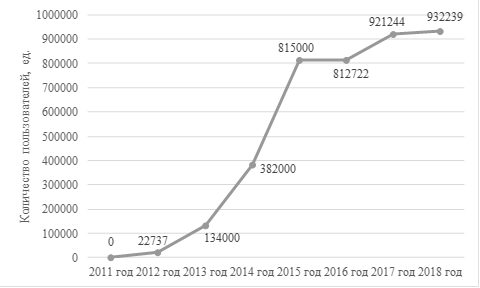 Рисунок 1 – Динамика роста количества пользователей сервиса «Личный кабинет налогоплательщика для физических лиц» в Ростовской области [3]Текст статьи, текст статьи, текст статьи, текст статьи, текст статьи, текст статьи, текст статьи, текст статьи, текст статьи, текст статьи, текст статьи, текст статьи, текст статьи, текст статьи, текст статьи, текст статьи [5].Библиографический списокБерестова Т.Ф. Поисковые инструменты библиотеки / Т.Ф.Берестова // Библиография. - 2018. - № 6. - С.19Гайдаенко Т.А. Маркетинговое управление: принципы управленческих решений и российская практика / Т.А. Гайдаенко. - 3-е изд., перераб. и доп. - М.: Эксмо : МИРБИС, 2019. - 508 с.Насырова Г.А.  Модели государственного регулирования страховой деятельности [Электронный ресурс]/ Г.А.  Насырова//Вестник финансовой академии. – 2017. –  №4. – Режим доступа  http://vestnik.fa.ru/ 4(28)2003/ 4.html. Дата обращения 12.09.2019Контактная информация:Адрес оргкомитета конференции:344002, г. Ростов-на-Дону, ул. Б.Садовая, 69, Федеральное государственное бюджетное образовательное учреждение высшего образования "Ростовский государственный экономический университет (РИНХ)",кафедра «Налоги и налогообложение» каб. 521, тел. (863) 261-38-38Контактное лицо:Королева Наталья Юрьевна +7 (928) 227-25-41Красноплахтич Марина Васильевна +7 (951) 536-45-14E-mail:konferenc.nalog@gmail.com 